«Нескучные уроки»Ориентировочная программа тура школьного тура (4 дня / 3 ночи) Экскурсионная программа в турах «Нескучные уроки» построена так, что школьники, знакомясь с достопримечательностями г. Казани, получают возможность в ненавязчивой форме продолжить обучение по учебным дисциплинам, таким как история, литература, зоология, физика, мировая художественная культура и даже факультатив по астрономии и геологии.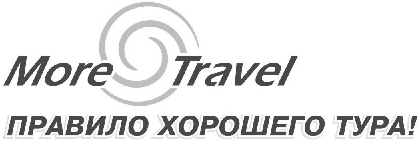 г. Екатеринбургул. К.Маркса, 20-ател./факс +7 (343) 3787-333http://www.moretravel.rue-mail: rus@moretravel.ru1 ДЕНЬУрок истории1 ДЕНЬУрок историиАвтобус на 8 часовАвтобус на 8 часов09:00Прибытие в Казань. Встреча с представителем туроператора.09:30Завтрак в кафе города10:30Экскурсия «Белокаменная крепость». Казанский Кремль – главная достопримечательность города, памятник всемирного наследия ЮНЕСКО. Это - официальная резиденция Президента Республики Татарстан и государственный музей-заповедник, который ежегодно посещают тысячи туристов. Белокаменный Кремль – сердце древнего города, воплотившее в себе культуру запада и востока. Здесь взметнулись ввысь минареты главной мечети города Кул Шариф (посещение) и сверкают золотом купола старейшего православного Благовещенского собора. На территории крепости находится один из символов Казани -  знаменитая «падающая» башня ханши Сююмбике.12:00  
Посещение Национального музея Республики Татарстан. Музей занимает здание бывшего Гостиного двора, являющееся памятником архитектуры и истории Российской Федерации и Республики Татарстан. «В поисках сокровищ». Занятие проходит в увлекательной игровой форме. Ребята знакомятся с музейным пространством и миром вещей. Найдя необходимые предметы в экспозиции, они составляют ключевую фразу, которая дает подсказку к поиску сокровищ НМ РТ.13:30Обед в кафе города15:00Пешеходная экскурсия «Покровительница татарского народа – Екатерина II». Прогулка по пешеходной улице К. Насыри в Старо-татарской слободе. Здесь более всего сохранились исконные черты татарского города. Многое пережила слобода. Сгорала, разрушалась и отстраивалась. Екатерины II, первая из российских императоров отошла от политики подавления ислама. Желание прикоснуться к восточной экзотике привело её в Татарскую слободу во время пребывания в Казани. Она дала разрешение на строительство первых каменных мечетей. Татары были настолько поражены величием и добротой Екатерины II, что на долгие века она осталась в исторической памяти народа, как «эби патша(бабушка-императрица»).15:30Музей Татарской слободыЭкспозиция музея, подобно европейским музеям, построена на современных мультимедийных решениях. За время пребывания в стенах музея, посетитель увидит на больших экранах историю становления самобытного общества казанских татар с 16 по 19 века, сможет самостоятельно пролистать странички истории на интерактивных тач-панелях, примерить национальные костюмы в виртуальной примерочной, изучить архитектуру и биографию известных личностей, вращая макеты зданий и 3D скульптуры на большом экране, посетить лавку сувениров и антиквариата.16:30Трансфер в гостиницу. 17:00Размещение в выбранной гостинице. Свободное времяУжин в кафе города (не входит в стоимость, за доп. плату 350 рублей на каждого человека)2 ДЕНЬУрок литературы, урок астрономии2 ДЕНЬУрок литературы, урок астрономииАвтобус на 8,5 часовАвтобус на 8,5 часовС 07:00Завтрак в гостинице. 09:00Встреча с экскурсоводом в холле гостиницы. Выезд на экскурсионную программу.Автобусно -пешеходная экскурсия «Литературные дворики». Ни один город на Волге не связан так с литературой, как Казань. Дома, улицы, сады и площади буквально сроднились с романами, поэмами, стихами — они воспринимаются как живые страницы русской литературы. Экскурсия начинается от стен Казанского университета, студентами которого были С. Аксаков, Л.Толстой, П. Мельников-Печерский, поэт В.Хлебников. Маршрут экскурсии продолжается по улице М. Горького, которую по праву можно назвать литературной улицей Казани. Здание литературного музея Максима Горького (бывшая пекарня Деренкова, в которой подручным пекаря работал Алеша Пешков), музей-квартира поэта Мусы Джалиля, памятник Державину у входа в Лядской сад, городская усадьба Баратынских. Казань — город, с которым был связан родственными и дружескими узами Л. Н. Толстой — Родионовский институт благородных девиц, в котором училась сестра Льва Толстого Мария, Арское поле, где разворачивались события рассказа «После бала». 10:30(в ходе пешеходного маршрута — посещение Литературно- мемориального музея А.М. Горького ).Один из старейших литературных музеев России посвящён жизни и творчеству Алексея Максимовича Горького, выдающегося русского писателя и общественного деятеля, посвященный тому периоду, который он провел в Казани, начиная с попытки в 1884 году поступить в Казанский университет. В основную экспозицию музея входят как личные вещи, так и издания с автографами писателя. Обстановка подчеркивается и интерьером ушедшей эпохи. Именно здесь, в пекарне А. С. Деренкова, работал на протяжении 1886–1887 гг. Алексей Максимович.Музей сохраняет не только имя великого русского писателя. В едином комплексе здания действует экспозиция, посвященная Федору Шаляпину, известному певцу и уроженцу Казани, который провел здесь детство и юность. Здесь можно ознакомиться с принадлежащими артисту личными вещами, роялем, граммофоном, гастрольными афишами. Есть и совместные фотографии Шаляпина с Горьким.Факультативное занятие (дополнительная экскурсия)«Алешкины лепешки». В музейном кафе пекарь Прохор расскажет вам о том, как и из чего пекли хлеб, поделится секретами старинных рецептур, расскажет, что такое «дошел до ручки» и проведет уникальный мастер – класс. Каждый участник программы собственноручно слепит лепешку, оформит её и пока хлеба пекутся, вас пригласят на экспозицию музея. Вы окунетесь в атмосферу прошлого и узнаете историю Казани, много интересного о жизни и творчестве писателя Максима Горького и великого артиста Федора Шаляпина. Вы посетите историческую пекарню с рассказом от Алексея Пешкова. С собой – вкусную и ароматную лепешку! (не входит в стоимость, за доп. плату)11:30Продолжение экскурсии «Литературные дворики».12:30Обед в кафе города14:30Экскурсия «Через тернии — к звездам». Загородная экскурсия в Казанский Планетарий. Планетарий расположен на территории астрономической обсерватории им. В. Энгельгардта. В планетарии современное оборудование, которое позволяет демонстрировать звездное небо, приближенное к настоящему за счет купольной системы. Здесь транслируются показы научно-познавательных фильмов, а также звездное небо. Можно «переместиться» на Северный или Южный полюс, «перелететь» на экватор и взглянуть на небо оттуда, проследить пути движения звезд по небу в течение ночи и в течение года, подлететь к кольцам Сатурна, наблюдать рождение новых звезд и Большой взрыв.17:30Прибытие в гостиницу или свободное время в центре города.Ужин в кафе города (не входит в стоимость, за доп. плату 350 рублей на каждого человека)3 ДЕНЬУрок геологии, урок зоологии3 ДЕНЬУрок геологии, урок зоологииАвтобус на 5 часовАвтобус на 5 часовС07:00Завтрак в гостинице. 10:00Встреча с экскурсоводом в холле гостиницы. Выезд на экскурсионную программу.10:30Геологический музей им. А.А. Штукенберга Казанского (Приволжского) федерального университета. Где в Казани можно увидеть настоящего мамонта и гигантскую лягушку? Где экспонаты можно потрогать руками? И даже попробовать их на вкус? Мы отправились в геологический музей имени Штукенберга. .В музее более 150000 музейных предметов из 60 стран мира - собрания метеоритов, горных пород, минералов, руд, ископаемых останков древних растений и животных. Особую ценность в Геологическом музее КГУ представляет коллекция осколков метеоритов, начало которой было положено Оханским метеоритом, упавшим 30 августа 1887 года у села Таборы Оханского уезда Пермской губернии.12:00Зоологический музей им. Э.А. Эверсманна Казанского (Приволжского) федерального университета.Зоологический музей Казанского университета относится к числу старейших в России хранилищ этого профиля, а по богатству и исторической ценности коллекций является одним из самых значительных зоологических музеев страны.Коллекция музея включает экспонаты из 23 типов животных. Его фонды насчитывают 3,5 тысячи единиц хранения позвоночных, 750 единиц хранения насекомых (более 30 тысяч экземпляров), 4 тысячи экземпляров и единиц хранения других беспозвоночных. Около 1,4 тысячи экспонатов признаны специалистами особо ценными.13:30Обед в кафе города15:00Прибытие в гостиницу, либо в центр города Ужин в кафе города (не входит в стоимость, за доп. плату 350 рублей на каждого человека)4 ДЕНЬУрок физики, урок мировой художественной культуры4 ДЕНЬУрок физики, урок мировой художественной культурыАвтобус на 7 часовАвтобус на 7 часовС07:00Завтрак в гостинице. Освобождение номеров.09:30Встреча с экскурсоводом в холле гостиницы. Выезд на экскурсионную программу с вещами.10:00"Дом занимательной науки и техники" - научный центр для детей и взрослых. «Физика», которую можно увидеть глазами и потрогать руками. В этом доме все, как в музее: интересные экспозиции, экскурсоводы, но нет никаких запретов.В центре представлено более 50 интерактивных экспонатов, с помощью которых посетители могут узнать об устройстве и принципах работы различных видов техники, познакомиться с природой явлений окружающего мира, принять участие в опытах и экспериментах, порешать головоломки и задачи и т.п.12:30Пешеходная экскурсия «Казанский Арбат». Улица Баумана — это любимое место для прогулок казанцев и гостей города, место встречи влюбленных. В ходе экскурсии вы сделаете много удивительных открытий — россыпи фонтанов, колокольня и церковь Богоявления, где крестили Федора Шаляпина, сам памятник Шаляпину, здание Национального банка, нулевой меридиан. Вы познакомитесь с Су Анасы и узнаете историю Казанского кота, возле памятника которому всегда оживленно. Вне конкуренции — копия роскошной кареты, на которой во время своего визита в 1767 году по Казани передвигалась Екатерина II. А ещё манят сверкающие витрины сувенирных магазинов. Побывать в Казани и не совершить экскурсию по Баумана — древнейшей улице города — значит не увидеть самого главного.13:00Музей-Галерея Константина Васильева Чтобы увидеть знаменитые картины Константина Васильева, казанцам и гостям Казани не придется долго искать на карте города местонахождение музея художника. Музей находится в самом центре столицы, на пешеходной улице Баумана.  Выставочные площади музея позволили достойно разместить здесь более 160 графических и живописных работ, выполненных в разных стилях, от абстрактного экспрессионизма до исторического реализма. Экспозиция казанской галереи включает как ранние формалистические работы художника, так и серию графических портретов современников, работы, посвященные Великой Отечественной войне и, конечно, работы знаменитого цикла “Русь былинная”.14:00Продолжение экскурсии «Казанский Арбат».15:00Обед в кафе города.16:00Трансфер на ж/д вокзал.16:30Прибытие на ж/д вокзал. Окончание программы тура.Стоимость тура на одного туриста в обычный сезонСтоимость тура на одного туриста в обычный сезонСтоимость тура на одного туриста в обычный сезонСтоимость тура на одного туриста в обычный сезонСтоимость тура на одного туриста в обычный сезонСтоимость тура на одного туриста в обычный сезонСтоимость тура на одного туриста в обычный сезонСтоимость тура на одного туриста в обычный сезонСтоимость тура на одного туриста в обычный сезонГостиницаДоплата за ночь, номер SGL10+115+120+225+230+335+340+4Стоимость тура без проживаниянет11 130 ₽9 650 ₽9 600 ₽8 600 ₽8 100 ₽7 650 ₽7 590 ₽Сеть хостелов Близко (Ланч бокс)запрос12 470 ₽10 940 ₽10 930 ₽9 910 ₽9 440 ₽8 960 ₽8 920 ₽Хостелы 1001 ночь (Ланч бокс)запрос13 230 ₽11 670 ₽11 690 ₽10 640 ₽10 190 ₽9 710 ₽9 680 ₽Хостел Енот (Накрытие)запрос13 610 ₽12 040 ₽12 070 ₽11 020 ₽10 570 ₽10 070 ₽10 060 ₽Авиатор 2* (Шведский стол)1 200 ₽14 170 ₽12 590 ₽12 640 ₽11 570 ₽11 140 ₽10 640 ₽10 620 ₽Давыдов ИНН 2* (Шведский стол)500 ₽14 550 ₽12 960 ₽13 010 ₽11 950 ₽11 520 ₽11 020 ₽11 000 ₽Рубин Апарт 3* (Накрытие)800 ₽15 120 ₽13 510 ₽13 590 ₽12 510 ₽12 090 ₽11 580 ₽11 580 ₽Особняк на театральной 3* (Накрытие)1 200 ₽15 500 ₽13 880 ₽13 970 ₽12 880 ₽12 470 ₽11 950 ₽11 960 ₽Островский 3* (Накрытие)800 ₽15 500 ₽13 880 ₽13 970 ₽12 880 ₽12 470 ₽11 950 ₽11 960 ₽Амакс Сафар 3* (Шведский стол)1 100 ₽15 500 ₽13 880 ₽13 970 ₽12 880 ₽12 470 ₽11 950 ₽11 960 ₽Давыдов 3* (Шведский стол)800 ₽15 500 ₽13 880 ₽13 970 ₽12 880 ₽12 470 ₽11 950 ₽11 960 ₽Кристалл 3* (Шведский стол)1 000 ₽15 690 ₽14 070 ₽14 150 ₽13 070 ₽12 650 ₽12 130 ₽12 140 ₽Милена 3* (Накрытие)800 ₽15 690 ₽14 070 ₽14 150 ₽13 070 ₽12 650 ₽12 130 ₽12 140 ₽Парк Отель 3* (Шведский стол)1 000 ₽15 690 ₽14 070 ₽14 150 ₽13 070 ₽12 650 ₽12 130 ₽12 140 ₽Ибис 3* (Шведский стол)1 000 ₽16 070 ₽14 430 ₽14 530 ₽13 440 ₽13 030 ₽12 510 ₽12 520 ₽Релита 4* (Шведский стол)1 200 ₽16 260 ₽14 620 ₽14 730 ₽13 630 ₽13 230 ₽12 700 ₽12 720 ₽Олимп 3* (Накрытие)1 000 ₽16 440 ₽14 800 ₽14 910 ₽13 820 ₽13 410 ₽12 890 ₽12 900 ₽Сулейман Палас 4* (Шведский стол)1 200 ₽16 440 ₽14 800 ₽14 910 ₽13 820 ₽13 410 ₽12 890 ₽12 900 ₽Биляр Палас 4* (Шведский стол)1 600 ₽16 440 ₽14 800 ₽14 910 ₽13 820 ₽13 410 ₽12 890 ₽12 900 ₽Ногай 3* (Шведский стол)1 300 ₽17 020 ₽15 350 ₽15 490 ₽14 370 ₽13 990 ₽13 440 ₽13 470 ₽Корстон 4* (Шведский стол)1 300 ₽17 200 ₽15 540 ₽15 670 ₽14 560 ₽14 170 ₽13 640 ₽13 660 ₽Гранд Отель Казань 4* (Шведский стол)2 250 ₽18 340 ₽16 640 ₽16 810 ₽15 680 ₽15 310 ₽14 750 ₽14 800 ₽* Стоимость тура на одного туриста в период повышенного сезона**  Даты повышенного сезона: 23.03 - 31.03.19  /  01.05 - 12.05.19  /  08.06 - 12.06.19  /  27.10 - 03.11.19* Стоимость тура на одного туриста в период повышенного сезона**  Даты повышенного сезона: 23.03 - 31.03.19  /  01.05 - 12.05.19  /  08.06 - 12.06.19  /  27.10 - 03.11.19* Стоимость тура на одного туриста в период повышенного сезона**  Даты повышенного сезона: 23.03 - 31.03.19  /  01.05 - 12.05.19  /  08.06 - 12.06.19  /  27.10 - 03.11.19* Стоимость тура на одного туриста в период повышенного сезона**  Даты повышенного сезона: 23.03 - 31.03.19  /  01.05 - 12.05.19  /  08.06 - 12.06.19  /  27.10 - 03.11.19* Стоимость тура на одного туриста в период повышенного сезона**  Даты повышенного сезона: 23.03 - 31.03.19  /  01.05 - 12.05.19  /  08.06 - 12.06.19  /  27.10 - 03.11.19* Стоимость тура на одного туриста в период повышенного сезона**  Даты повышенного сезона: 23.03 - 31.03.19  /  01.05 - 12.05.19  /  08.06 - 12.06.19  /  27.10 - 03.11.19* Стоимость тура на одного туриста в период повышенного сезона**  Даты повышенного сезона: 23.03 - 31.03.19  /  01.05 - 12.05.19  /  08.06 - 12.06.19  /  27.10 - 03.11.19* Стоимость тура на одного туриста в период повышенного сезона**  Даты повышенного сезона: 23.03 - 31.03.19  /  01.05 - 12.05.19  /  08.06 - 12.06.19  /  27.10 - 03.11.19* Стоимость тура на одного туриста в период повышенного сезона**  Даты повышенного сезона: 23.03 - 31.03.19  /  01.05 - 12.05.19  /  08.06 - 12.06.19  /  27.10 - 03.11.19Стоимость тура без проживаниянет11 130 ₽9 650 ₽9 600 ₽8 600 ₽8 100 ₽7 650 ₽7 590 ₽Сеть хостелов Близко (Ланч бокс)запрос12 470 ₽10 940 ₽10 930 ₽9 910 ₽9 440 ₽8 960 ₽8 920 ₽Хостелы 1001 ночь (Ланч бокс)запрос13 230 ₽11 670 ₽11 690 ₽10 640 ₽10 190 ₽9 710 ₽9 680 ₽Хостел Енот (Накрытие)запрос13 610 ₽12 040 ₽12 070 ₽11 020 ₽10 570 ₽10 070 ₽10 060 ₽Авиатор 2* (Шведский стол)1 200 ₽15 160 ₽13 560 ₽13 620 ₽12 550 ₽12 130 ₽11 620 ₽11 610 ₽Давыдов ИНН 2* (Шведский стол)500 ₽15 310 ₽13 700 ₽13 770 ₽12 700 ₽12 270 ₽11 760 ₽11 760 ₽Рубин Апарт 3* (Накрытие)800 ₽15 500 ₽13 880 ₽13 970 ₽12 880 ₽12 470 ₽11 950 ₽11 960 ₽Особняк на театральной 3* (Накрытие)1 200 ₽16 260 ₽14 620 ₽14 730 ₽13 630 ₽13 230 ₽12 700 ₽12 720 ₽Островский 3* (Накрытие)800 ₽16 260 ₽14 620 ₽14 730 ₽13 630 ₽13 230 ₽12 700 ₽12 720 ₽Амакс Сафар 3* (Шведский стол)1 100 ₽15 880 ₽14 250 ₽14 350 ₽13 250 ₽12 850 ₽12 330 ₽12 340 ₽Давыдов 3* (Шведский стол)800 ₽16 260 ₽14 620 ₽14 730 ₽13 630 ₽13 230 ₽12 700 ₽12 720 ₽Кристалл 3* (Шведский стол)1 000 ₽16 070 ₽14 430 ₽14 530 ₽13 440 ₽13 030 ₽12 510 ₽12 520 ₽Милена 3* (Накрытие)800 ₽16 260 ₽14 620 ₽14 730 ₽13 630 ₽13 230 ₽12 700 ₽12 720 ₽Парк Отель 3* (Шведский стол)1 000 ₽16 440 ₽14 800 ₽14 910 ₽13 820 ₽13 410 ₽12 890 ₽12 900 ₽Ибис 3* (Шведский стол)1 000 ₽17 400 ₽15 720 ₽15 870 ₽14 750 ₽14 370 ₽13 820 ₽13 850 ₽Релита 4* (Шведский стол)1 200 ₽17 200 ₽15 540 ₽15 670 ₽14 560 ₽14 170 ₽13 640 ₽13 660 ₽Олимп 3* (Накрытие)1 000 ₽16 440 ₽14 800 ₽14 910 ₽13 820 ₽13 410 ₽12 890 ₽12 900 ₽Сулейман Палас 4* (Шведский стол)1 200 ₽16 440 ₽14 800 ₽14 910 ₽13 820 ₽13 410 ₽12 890 ₽12 900 ₽Биляр Палас 4* (Шведский стол)1 600 ₽17 580 ₽15 900 ₽16 050 ₽14 930 ₽14 550 ₽14 010 ₽14 040 ₽Ногай 3* (Шведский стол)1 300 ₽17 400 ₽15 720 ₽15 870 ₽14 750 ₽14 370 ₽13 820 ₽13 850 ₽Корстон 4* (Шведский стол)1 300 ₽17 780 ₽16 090 ₽16 240 ₽15 110 ₽14 750 ₽14 200 ₽14 230 ₽Гранд Отель Казань 4* (Шведский стол)2 250 ₽19 670 ₽17 930 ₽18 140 ₽16 980 ₽16 640 ₽16 060 ₽16 130 ₽Доплата за взрослого:Доплата за взрослого:Доплата за взрослого:Доплата за взрослого:Доплата за взрослого:Доплата за взрослого:280 ₽280 ₽280 ₽В стоимость тура включено:В стоимость тура включено:В стоимость тура включено:В стоимость тура включено:В стоимость тура включено:В стоимость тура включено:В стоимость тура включено:В стоимость тура включено:В стоимость тура включено:Входные билеты и услуги гида: Включены   /   Агентское вознаграждение 11%Входные билеты и услуги гида: Включены   /   Агентское вознаграждение 11%Входные билеты и услуги гида: Включены   /   Агентское вознаграждение 11%Входные билеты и услуги гида: Включены   /   Агентское вознаграждение 11%Входные билеты и услуги гида: Включены   /   Агентское вознаграждение 11%Входные билеты и услуги гида: Включены   /   Агентское вознаграждение 11%Входные билеты и услуги гида: Включены   /   Агентское вознаграждение 11%Входные билеты и услуги гида: Включены   /   Агентское вознаграждение 11%Входные билеты и услуги гида: Включены   /   Агентское вознаграждение 11%--- Цены даны при 2-х, 3-х местном размещении в гостинице, третье место в номере -  еврораскладушка. SGL - доп. плата за каждую ночь - "нетто" указанная в таблице цен.
--- Группы до 16 чел. обслуживаются на 19-местных микроавтобусах Mersedes Sprinter.
--- Встреча туристов проходит у вагона поезда либо в аэропорту.
--- Программа подстраивается под время прибытия и убытия вашей группы - бесплатно. 
--- Туроператор имеет право менять время и порядок проведения экскурсий, а также
менять объекты посещений на равноценные, не меняя при этом общую программу обслуживания.
--- Объекты посещения, помеченные "за доп. плату" не входят в стоимость тура, и их цены - стоимость НЕТТО.
--- Расчет тура дан на 1 месяц, при бронировании уточняйте актуальную стоимость и наличие мест в гостинице.
--- Группам более 30 человек, рекомендуем за доп. плату аренду радиогидов 100₽ с 1 чел в день.--- Цены даны при 2-х, 3-х местном размещении в гостинице, третье место в номере -  еврораскладушка. SGL - доп. плата за каждую ночь - "нетто" указанная в таблице цен.
--- Группы до 16 чел. обслуживаются на 19-местных микроавтобусах Mersedes Sprinter.
--- Встреча туристов проходит у вагона поезда либо в аэропорту.
--- Программа подстраивается под время прибытия и убытия вашей группы - бесплатно. 
--- Туроператор имеет право менять время и порядок проведения экскурсий, а также
менять объекты посещений на равноценные, не меняя при этом общую программу обслуживания.
--- Объекты посещения, помеченные "за доп. плату" не входят в стоимость тура, и их цены - стоимость НЕТТО.
--- Расчет тура дан на 1 месяц, при бронировании уточняйте актуальную стоимость и наличие мест в гостинице.
--- Группам более 30 человек, рекомендуем за доп. плату аренду радиогидов 100₽ с 1 чел в день.--- Цены даны при 2-х, 3-х местном размещении в гостинице, третье место в номере -  еврораскладушка. SGL - доп. плата за каждую ночь - "нетто" указанная в таблице цен.
--- Группы до 16 чел. обслуживаются на 19-местных микроавтобусах Mersedes Sprinter.
--- Встреча туристов проходит у вагона поезда либо в аэропорту.
--- Программа подстраивается под время прибытия и убытия вашей группы - бесплатно. 
--- Туроператор имеет право менять время и порядок проведения экскурсий, а также
менять объекты посещений на равноценные, не меняя при этом общую программу обслуживания.
--- Объекты посещения, помеченные "за доп. плату" не входят в стоимость тура, и их цены - стоимость НЕТТО.
--- Расчет тура дан на 1 месяц, при бронировании уточняйте актуальную стоимость и наличие мест в гостинице.
--- Группам более 30 человек, рекомендуем за доп. плату аренду радиогидов 100₽ с 1 чел в день.--- Цены даны при 2-х, 3-х местном размещении в гостинице, третье место в номере -  еврораскладушка. SGL - доп. плата за каждую ночь - "нетто" указанная в таблице цен.
--- Группы до 16 чел. обслуживаются на 19-местных микроавтобусах Mersedes Sprinter.
--- Встреча туристов проходит у вагона поезда либо в аэропорту.
--- Программа подстраивается под время прибытия и убытия вашей группы - бесплатно. 
--- Туроператор имеет право менять время и порядок проведения экскурсий, а также
менять объекты посещений на равноценные, не меняя при этом общую программу обслуживания.
--- Объекты посещения, помеченные "за доп. плату" не входят в стоимость тура, и их цены - стоимость НЕТТО.
--- Расчет тура дан на 1 месяц, при бронировании уточняйте актуальную стоимость и наличие мест в гостинице.
--- Группам более 30 человек, рекомендуем за доп. плату аренду радиогидов 100₽ с 1 чел в день.--- Цены даны при 2-х, 3-х местном размещении в гостинице, третье место в номере -  еврораскладушка. SGL - доп. плата за каждую ночь - "нетто" указанная в таблице цен.
--- Группы до 16 чел. обслуживаются на 19-местных микроавтобусах Mersedes Sprinter.
--- Встреча туристов проходит у вагона поезда либо в аэропорту.
--- Программа подстраивается под время прибытия и убытия вашей группы - бесплатно. 
--- Туроператор имеет право менять время и порядок проведения экскурсий, а также
менять объекты посещений на равноценные, не меняя при этом общую программу обслуживания.
--- Объекты посещения, помеченные "за доп. плату" не входят в стоимость тура, и их цены - стоимость НЕТТО.
--- Расчет тура дан на 1 месяц, при бронировании уточняйте актуальную стоимость и наличие мест в гостинице.
--- Группам более 30 человек, рекомендуем за доп. плату аренду радиогидов 100₽ с 1 чел в день.--- Цены даны при 2-х, 3-х местном размещении в гостинице, третье место в номере -  еврораскладушка. SGL - доп. плата за каждую ночь - "нетто" указанная в таблице цен.
--- Группы до 16 чел. обслуживаются на 19-местных микроавтобусах Mersedes Sprinter.
--- Встреча туристов проходит у вагона поезда либо в аэропорту.
--- Программа подстраивается под время прибытия и убытия вашей группы - бесплатно. 
--- Туроператор имеет право менять время и порядок проведения экскурсий, а также
менять объекты посещений на равноценные, не меняя при этом общую программу обслуживания.
--- Объекты посещения, помеченные "за доп. плату" не входят в стоимость тура, и их цены - стоимость НЕТТО.
--- Расчет тура дан на 1 месяц, при бронировании уточняйте актуальную стоимость и наличие мест в гостинице.
--- Группам более 30 человек, рекомендуем за доп. плату аренду радиогидов 100₽ с 1 чел в день.--- Цены даны при 2-х, 3-х местном размещении в гостинице, третье место в номере -  еврораскладушка. SGL - доп. плата за каждую ночь - "нетто" указанная в таблице цен.
--- Группы до 16 чел. обслуживаются на 19-местных микроавтобусах Mersedes Sprinter.
--- Встреча туристов проходит у вагона поезда либо в аэропорту.
--- Программа подстраивается под время прибытия и убытия вашей группы - бесплатно. 
--- Туроператор имеет право менять время и порядок проведения экскурсий, а также
менять объекты посещений на равноценные, не меняя при этом общую программу обслуживания.
--- Объекты посещения, помеченные "за доп. плату" не входят в стоимость тура, и их цены - стоимость НЕТТО.
--- Расчет тура дан на 1 месяц, при бронировании уточняйте актуальную стоимость и наличие мест в гостинице.
--- Группам более 30 человек, рекомендуем за доп. плату аренду радиогидов 100₽ с 1 чел в день.--- Цены даны при 2-х, 3-х местном размещении в гостинице, третье место в номере -  еврораскладушка. SGL - доп. плата за каждую ночь - "нетто" указанная в таблице цен.
--- Группы до 16 чел. обслуживаются на 19-местных микроавтобусах Mersedes Sprinter.
--- Встреча туристов проходит у вагона поезда либо в аэропорту.
--- Программа подстраивается под время прибытия и убытия вашей группы - бесплатно. 
--- Туроператор имеет право менять время и порядок проведения экскурсий, а также
менять объекты посещений на равноценные, не меняя при этом общую программу обслуживания.
--- Объекты посещения, помеченные "за доп. плату" не входят в стоимость тура, и их цены - стоимость НЕТТО.
--- Расчет тура дан на 1 месяц, при бронировании уточняйте актуальную стоимость и наличие мест в гостинице.
--- Группам более 30 человек, рекомендуем за доп. плату аренду радиогидов 100₽ с 1 чел в день.--- Цены даны при 2-х, 3-х местном размещении в гостинице, третье место в номере -  еврораскладушка. SGL - доп. плата за каждую ночь - "нетто" указанная в таблице цен.
--- Группы до 16 чел. обслуживаются на 19-местных микроавтобусах Mersedes Sprinter.
--- Встреча туристов проходит у вагона поезда либо в аэропорту.
--- Программа подстраивается под время прибытия и убытия вашей группы - бесплатно. 
--- Туроператор имеет право менять время и порядок проведения экскурсий, а также
менять объекты посещений на равноценные, не меняя при этом общую программу обслуживания.
--- Объекты посещения, помеченные "за доп. плату" не входят в стоимость тура, и их цены - стоимость НЕТТО.
--- Расчет тура дан на 1 месяц, при бронировании уточняйте актуальную стоимость и наличие мест в гостинице.
--- Группам более 30 человек, рекомендуем за доп. плату аренду радиогидов 100₽ с 1 чел в день.